Во исполнение Решения КЧС и ОПБ РС (Я) от 22.04.2024 № 35 «О проведении месячника пожарной безопасности в Республике Саха (Якутия)», в целях подготовки населенных пунктов, объектов жилищного фонда, социальной сферы, объектов с массовым пребыванием людей к весенне-летнему пожароопасному периоду, обеспечения дополнительных мер пожарной безопасности в Ленском районе Республике Саха (Якутия) и предупреждений пожаров, в том числе с гибелью людей:Объявить месячник пожарной безопасности на территории муниципального образования «Ленский район» в период с 06.05.2024 года по 01.06.2024 года.Утвердить План проведения месячника пожарной безопасности на территории муниципального образования «Ленский район» в период с 06.05.2024 года по 01.06.2024 года согласно приложению №1 к настоящему распоряжению.Утвердить Форму отчета о проведении месячника пожарной безопасности на территории Ленского района (объектах организации), согласно приложению №2 к настоящему распоряжению.Рекомендовать главам муниципальных образований:Организовать проведения месячника пожарной безопасности, в рамках проведения месячника образовать специальные комиссии по проведению мероприятий по обеспечению пожарной безопасности на территориях муниципальных образований;Организовать работу по проведению месячника пожарной безопасности в организациях и предприятиях, расположенных и осуществляющих свою деятельность на территориях муниципальных образований; Организовать работу по предоставлению промежуточных сведений о ходе проведения месячника пожарной безопасности в организациях и предприятиях, расположенных и осуществляющих свою деятельность на территориях муниципальных образований;Обеспечить информирование населения муниципальных образований о проведении месячника пожарной безопасности через средства массовой информации, посредством размещений объявлений в местах с массовым пребыванием людей; Обеспечить предоставление отчета об исполнении Плана проведения месячника пожарной безопасности на территории Ленского района Республики Саха (Якутия) в адрес МКУ «ЕДДС» МО «Ленский район» РС(Я) в срок до 03.06.2024 года, согласно приложению № 2 к настоящему распоряжению.Рекомендовать организациям и предприятиям независимо от форм собственности и ведомственной принадлежности Ленского района:Организовать проведение месячника пожарной безопасности в рамках проведения месячника создать специальные комиссии по проведению мероприятий по обеспечению пожарной безопасности на собственных объектах.Предоставить отчет об исполнении Плана проведения месячника пожарной безопасности на территории Ленского района Республики Саха (Якутия) в адрес МКУ «ЕДДС» МО «Ленский район» РС(Я) в срок до 03.06.2024 года, согласно приложению № 2 к настоящему распоряжению.6.	МКУ «ЕДДС» МО «Ленский район» РС(Я) (Никонов Л.В.) разместить настоящее распоряжение по бегущей строке в средствах массовой информации посредством теле-вещания.7.	Начальнику управления производственного развития (Беляев И.А.) представить сводный отчет об исполнении Плана проведения месячника пожарной безопасности Ленского района Республики Саха (Якутия) по форме согласно приложению № 2 к настоящему распоряжению, в срок до 05.06.2024 года.8.	Главному специалисту управления делами (Иванская Е.С.) опубликовать настоящее распоряжение в районных средствах массовой информации.9.	Контроль исполнения настоящего распоряжения оставляю за собой.Муниципальное образование«ЛЕНСКИЙ РАЙОН»Республики Саха (Якутия)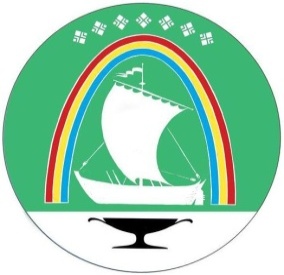 Саха Өрөспүүбүлүкэтин «ЛЕНСКЭЙ ОРОЙУОН» муниципальнайтэриллиитэСаха Өрөспүүбүлүкэтин «ЛЕНСКЭЙ ОРОЙУОН» муниципальнайтэриллиитэ     РАСПОРЯЖЕНИЕ     РАСПОРЯЖЕНИЕ     РАСПОРЯЖЕНИЕ                          Дьаhал                          Дьаhал                г. Ленск                г. Ленск                г. Ленск                             Ленскэй к                             Ленскэй кот «06» _мая___ 2024 года                         № _01-04-928/4__от «06» _мая___ 2024 года                         № _01-04-928/4__от «06» _мая___ 2024 года                         № _01-04-928/4__от «06» _мая___ 2024 года                         № _01-04-928/4__от «06» _мая___ 2024 года                         № _01-04-928/4__О проведении месячника пожарной безопасности на территории муниципального образования «Ленский район»Глава А.В. Черепанов